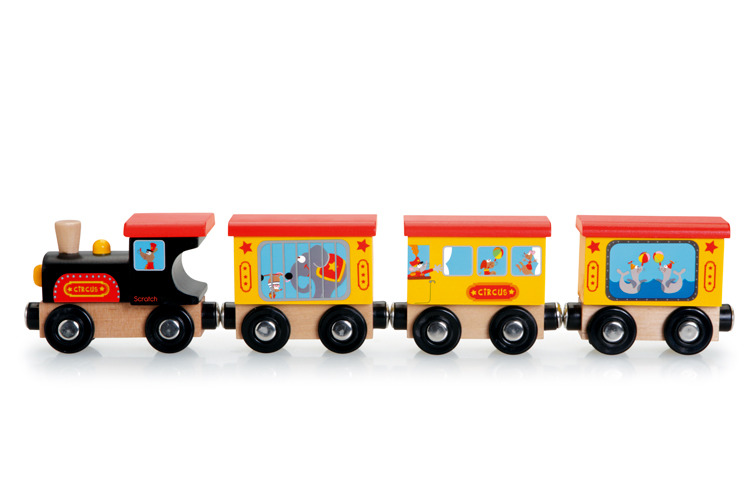 …………………………………………………………………………………………………..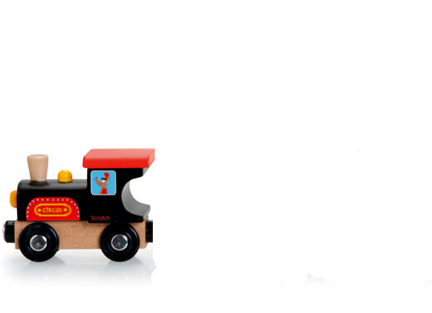 